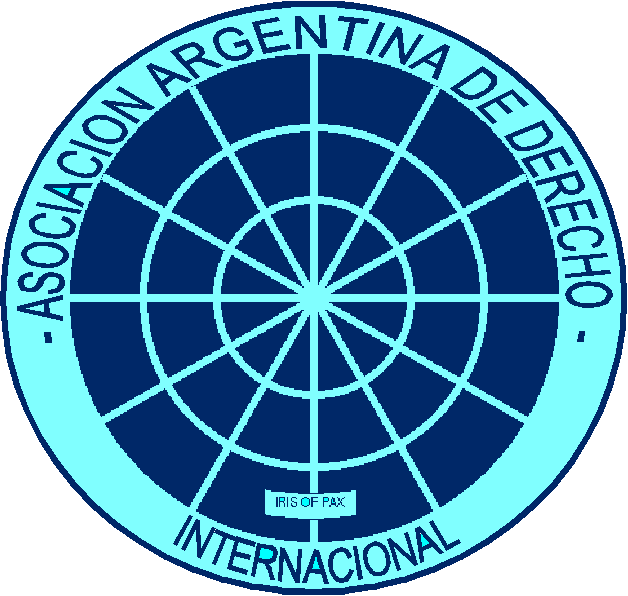 ASOCIACIÓN ARGENTINA DE DERECHO INTERNACIONALFORMULARIO DE SOLICITUD DE CAMBIO DE CATEGORÍA(DE ASOCIADO A TITULAR)Apellidos y Nombres:Documento de identidad, Tipo y Número:Domicilio y Código Postal:Dirección electrónica:Teléfonos:Facultad y Universidad:Especialidad:Jerarquía docente:Categoría de postulación:Miembro proponente: Apellido y Nombre y Firma:Miembro proponente: Apellido y Nombre y Firma:Miembro proponente: Apellido y Nombre y Firma:Secciones de su interés, se puede participar en tres Secciones, marcar las elegidas:Derecho Internacional PúblicoDerecho Internacional PrivadoRelaciones InternacionalesDerecho de la IntegraciónDocumentación, Investigación y Enseñanza del Derecho InternacionalDerecho Internacional de los Derechos HumanosCurrículo Vital: Indispensable acompañar ejemplarDECLARO FORMALMENTE MI VOLUNTAD DE SER ADMITIDO COMO MIEMBRO TITULAR DE LA ASOCIACIÓN ARGENTINA DE DERECHO INTERNACIONAL Y CUMPLIR CON LAS OBLIGACIONES CORRESPONDIENTES A MI CALIDAD DE MIEMBRO TITULAR.Lugar, Fecha y Firma: